St Gregory’s C E Primary School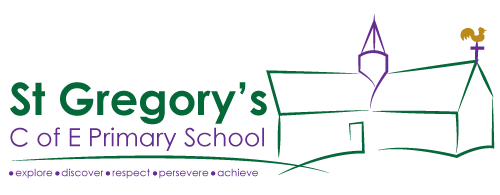      “Where learning has no limits”                                                                           11th December 2020Dear Parents / CarersI would like to start this newsletter by saying a huge THANK YOU for all your support this term. It really has been a year of challenges and things coming our way which we could never have predicted. In true St Gregory’s spirit we have all pulled together and continued to provide a safe, happy, caring, learning environment for our children. They have been absolute stars in all they have had to deal with and remain the amazing, resilient, independent young people, we know they are.     Next week reminders: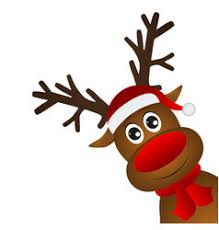 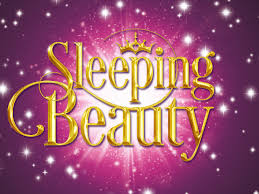 Monday 14th – All the children will be watching the Christmas performances from across the school – this will be linked in with our Collective Worship with Reverend Gaenor. We will inform you how you can access them during next week.Wednesday 16th – Pantomime Day – non uniform / party outfits / pantomime character dress up – the children will have a disco across the bubbles and party games in classes. In the afternoon they will be watching Sleeping Beauty – our personalised pantomime. Thursday 17th – non uniform / pyjama day – movie night in bubbles. Friday 18th End of term – Non uniform   Please ensure all permission slips are returned as children will not be able to stay unless we have received these. 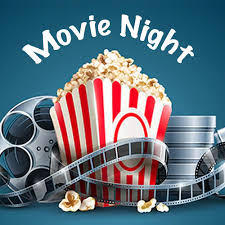 Pick up times: Hedgehogs  4.45pm Main entrance     Owls  4.50pm Side entrance       Badgers  5.00pm Main entranceFoxes 5.00pm  Car park entrance Our new, more user friendly website is now active. I hope you will find it useful for school information, events and updated news.  I hope you may get time over Christmas to have a look. A great deal of time, effort  and hard work has gone into it and I send a huge THANK YOU for this. It still has a few additions to be made and these will go on shortly. 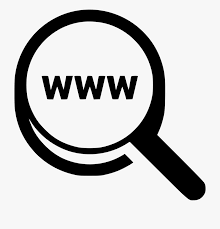   THANK YOU so much for the amazing donations for the food bank – we have been overwhelmed by the response and your kindness. The donations have been in isolation and Mrs Cook-Paine will be delivering them soon. 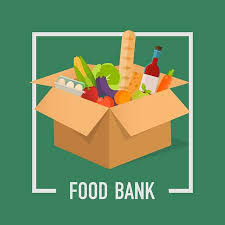 Staffing: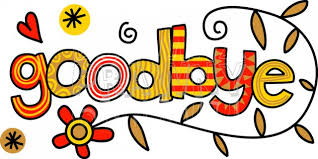 It is with great sadness that I have to inform you that we are losing some staff members.Sonia Bennett one of our lunchtime supervisors is leaving us at Christmas. Mrs Palmer one of our Owls class TAs is also leaving at this time to go onto pastures new as a carer.  Mrs Guy our school Business Manager after a great many years here is finally saying Goodbye and will be retiring at the end of February. As always it is hard to lose any member of a close team. We all here wish them every happiness in whatever they are moving onto. A huge THANK YOU for their commitment to the children and their support of the school during their time with us.  Positive COVID results during the Christmas holiday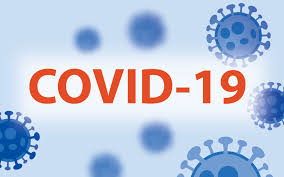 The latest government advice is as follows:  Where a pupil or staff member tests positive for coronavirus (COVID-19), having developed symptoms more than 48 hours since being in school, the school should not be contacted. Parents and carers should follow contact tracing instructions provided by NHS Test and Trace.  For the first 6 days after teaching ends, if a pupil or staff member tests positive for coronavirus (COVID-19), having developed symptoms within 48 hours of being in school, the school is asked to assist in identifying close contacts and advising self-isolation, as the individual may have been infectious whilst in school.If any pupils receive a positive test during the first x4 days of Christmas holidays: that is up until 24th December  - PLEASE could you inform me via a text message or voicemail. I will be checking the school mobile daily at 11.00am / 5pm and I will then inform other families who need to be contacted – through Teachers to Parents. This also applies to all staff in the school.Please leave send the following information:Name of childRelation to person tested positive or if this is the childDate of symptomsDate of positive test resultSchool mobile number: 07756179096 The staff and I have looked at a new timetable for the Spring term. The changes are as follows: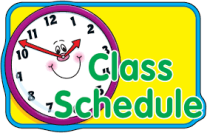 PLEASE DO NOT line up too early or arrive after your allotted time as this will impact on the ‘bubbles’ meeting  - we are solely dependent on parents supporting us with this to enable these new times. Thank you. Spring term start Tuesday 5th January 2021 Stay SafeWith warmest wishes to you all and hoping you have a relaxing and healthy Christmas within your family bubbles. Debbie Field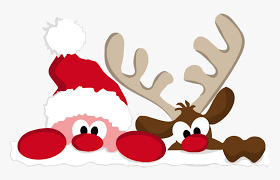 Hedgehogs bubble (Yr R / 1)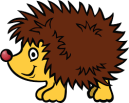 Main Entrance8.55 am Drop off3.00pm Pick upOwls  bubble (Yr 2/3)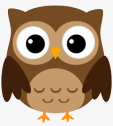 Side entrance (by Jungle Hut)8.50 am Drop off 3.10pm Pick upBadgers bubble (Yr 4/5)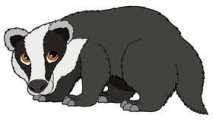 Main Entrance8.45am Drop off3.15 pm Pick upFoxes bubble (yr6)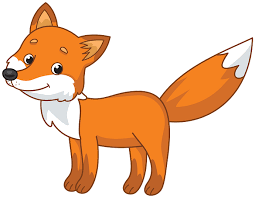 Car park entrance8.45am Drop off3.15pm Pick up